ЗАХТЕВ ЗА СУФИНАНСИРАЊЕ ПРОЈЕКАТА У ОБЛАСТИ СОЦИЈАЛНЕ ЗАШТИТЕ 	На основу јавног позива за суфинансирање пројеката у области социјалне заштите који је објављен на сајту Градске општине Савски венац од 05.02.2018. године, овлашћено лице удружења грађана ''_____________________________'' из ______________, подноси надлежном органу, органу јединице локалне самоуправе који је одређен у јавном позиву, подноси захтев за суфинансирање пројекта у области ___________________________________________________ под називом: ''__________________________________''.Уз захтев достављам:Упознат/а сам са одредбом члана 103. став 3. Закона о општем управном поступку („Службени гласник РС“, бр. 18/2016), којом је прописано да у поступку који се покреће по захтеву странке орган може да врши увид, прибавља и обрађује личне податке о чињеницама о којима се води службена евиденција када је то неопходно за одлучивање, осим ако странка изричито изјави да ће те податке прибавити сама. Ако странка у року не поднесе личне податке неопходне за одлучивање органа, захтев за покретање поступка ће се сматрати неуредним.Напомене:Градска/Општинска управа је дужна да у случају потпуног захтева предмет реши  у року од најкасније осам дана (члан 29. Закона о општем управном поступку, „Службени. гласник РС“ број 18/16). 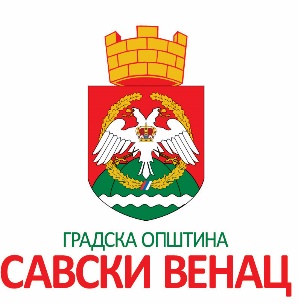 РЕПУБЛИКА СРБИЈАГРАДСКА општина: САВСКИ ВЕНАЦорганизациона јединица:OДЕЉЕЊЕ ЗА ДРУШТВЕНЕ ДЕЛАТНОСТИ РБДокументаФорма документа1 Предлог ПројектаОригинал2.Изјава о обезбеђеним сопственим средствима, броју учесника пројекта и броју корисника пројектаОригинал/оверена копија3.Одлука надлежног органа удружења о учешћу на конкурсуОригиналОЗНАЧИТЕ ЗНАКОМ X У ПОЉИМА ИСПОДОЗНАЧИТЕ ЗНАКОМ X У ПОЉИМА ИСПОДРБПодаци из документаСагласан сам да податке прибави органДостављам сам1.Доказ о регистрацији удружења2.Статут удружењаУ________________________________,   ________________________________ годинеиме и презиме/физичког лица/пословно име правног лица/предузетника подносиоца захтеваПИБ и МБ (за правно лице)адреса/седиштеконтакт телефонпотпис (и печат за правно лице)